5ª momento (28 de setembro a 02 de outubro)Ligue os pontos, você formara um lindo animal, depois pinte-o para deixa-lo ainda mais bonito.Dia 04 de outubro é dia dos animais, se você tem seu animalzinho de estimação, comemore esse dia com ele.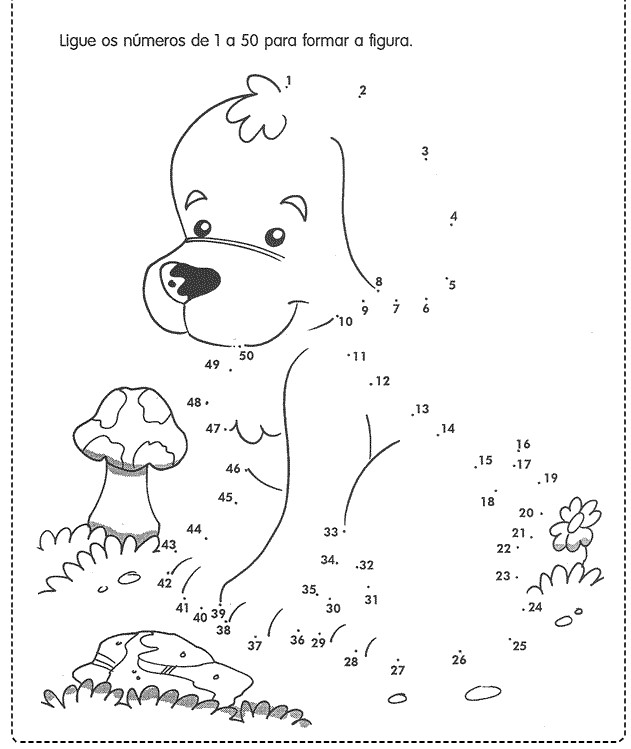 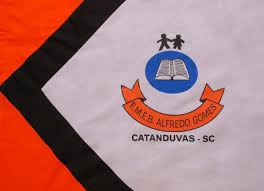 ESCOLA MUNICIPAL DE EDUCAÇÃO BÁSICA ALFREDO GOMES.DIRETORA: IVÂNIA NORA.ASSESSORA PEDAGÓGICA: SIMONE ANDRÉA CARL.ASSESSORA TÉCNICA ADM.: TANIA N. DE ÁVILA.PROFESSORA: LÍLIAN DE MORAIS DISCIPLINA: PROSEDICATANDUVAS – SCANO 2020 - TURMA: 1 ANO 